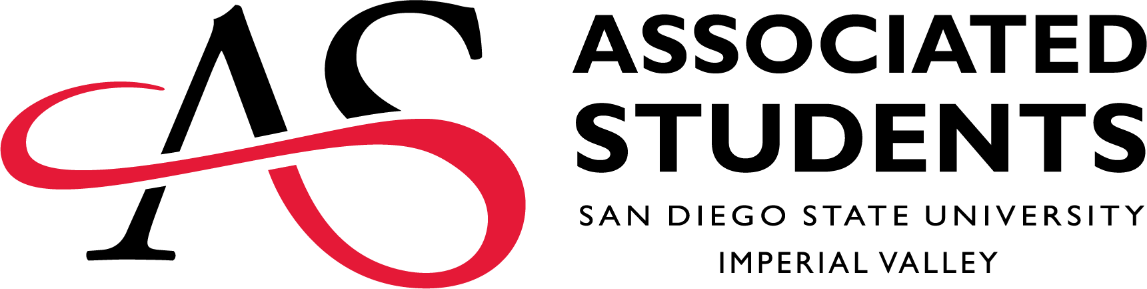 Friday, August 28, 2020ZOOM – 1:00 P.M.https://SDSU.zoom.us/j/97135567874MEETING ID: 971 3556 7874ASSOCIATED STUDENTS - CLUB REPRESENTATIVES COMMITTEE MEETING AGENDACALL TO ORDERROLL CALL	All guests should enter their first and last name in the “chat box.” To make a Public Comment, please type the words “Public Comment” next to your name.APPROVAL OF THE AGENDAAPPROVAL OF PREVIOUS MINUTESPUBLIC COMMENTThis time allotted for the Associated Students to hear from any member of the public who wishes to speak.  Interested person(s) must submit their first and last name in the “chat” box with the words “Public Comment” next to their name prior to the start of Public Comment on the agenda. The Chair will call each speaker’s name when time to make Public Comment. UNIVERSITY REPORTS AND PRESENTATIONSCommittee Chair, A.S. Executive Vice President, Daniel S. Nieto  ITEMS FOR CONSIDERATIONMass Email (Informational)Holding Club Executive Meetings (Informational) Club Fair (Informational)REPORTS OF ASSOCIATED STUDENTS COMMITTEE MEMBERS/STAFFADJOURNMENT